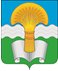 Администрация (исполнительно-распорядительный орган) муниципального района «Ферзиковский район» Калужской областиПОСТАНОВЛЕНИЕ от 18 февраля 2022 года                                                                                              № 54п. Ферзиково  О внесении изменений в Постановление администрации (исполнительно-распорядительного органа) муниципального района «Ферзиковский район» от 22 марта 2019 года №167 «Об утверждении муниципальной программы «Совершенствование системы управления общественными финансами  Ферзиковского района»В соответствии с Постановлением администрации (исполнительно – распорядительного органа) муниципального района «Ферзиковский район» от 01 августа 2013 года №366 (с изменениями) «Об утверждении Порядка разработки, формирования и реализации муниципальных программ муниципального района «Ферзиковский район» и Порядка проведения оценки эффективности реализации муниципальных программ муниципального района «Ферзиковский район», администрация (исполнительно-распорядительный орган) муниципального района «Ферзиковский район» ПОСТАНОВЛЯЕТ:1. Внести в Постановление администрации (исполнительно-распорядительного органа) муниципального района «Ферзиковский район» от 22 марта 2019 года №167 «Об утверждении муниципальной программы «Совершенствование системы управления общественными финансами Ферзиковского района» следующие изменения:1.1. Раздел «Объемы финансирования муниципальной программы за счет всех бюджетных ассигнований» паспорта муниципальной программы «Совершенствование системы управления общественными финансами Ферзиковского района» (далее по тексту - Программа) изложить в новой редакции (Приложение №1); 1.2. раздел 4 «Объем финансовых ресурсов, необходимых для реализации программы» изложить в новой редакции (Приложение №2);2.  Настоящее Постановление вступает в силу с момента его официального опубликования.  Глава администрациимуниципального район«Ферзиковский район»                                                                          А.С. Волков                                                      Приложение №1                                                            к Постановлению администрации                                                            (исполнительно-распорядительного органа)                                                            муниципального района                                                           «Ферзиковский район»                                                            от 18 февраля 2022 года № 54Приложение №2                                                            к Постановлению администрации                                                            (исполнительно-распорядительного органа)                                                            муниципального района                                                           «Ферзиковский район»                                                            от 18 февраля 2022 года № 54 Раздел IV. Обоснование потребностей в необходимых ресурсахФинансовое обеспечение Программы предусматривает использование средств бюджета муниципального района «Ферзиковский район». Общая сумма средств на реализацию программных мероприятий 366 237,227 тыс. рублей, в том числе:в 2019 году –56 106,957 тыс. рублей;в 2020 году – 81 487,331 тыс. рублей;в 2021 году – 56 900,887 тыс. рублей;в 2022 году – 57 349,692 тыс. рублей;в 2023 году – 57 077,193 тыс. рублей;в 2024 году – 57 315,167 тыс. рублей.Объемы финансирования расходов на реализацию Программы обусловлены необходимостью:- повышения качества организации бюджетного процесса в Ферзиковском районе на всех его стадиях, обеспечения надлежащих организационно-технических условий для исполнения должностных обязанностей сотрудников Отдела финансов администрации  (исполнительно-распорядительного органа) муниципального района «Ферзиковский район» и установления им оплаты труда в соответствии с законодательством;- увеличения объема субвенции муниципальных районов на исполнение полномочий по расчету и предоставлению дотаций на выравнивание  бюджетной обеспеченности бюджетам поселений за счет средств областного бюджета поселениям Ферзиковского района на 2022 год и на плановый период 2023 и 2024 годов. Объемы финансирования муниципальной программы за счет всех источников финансированияВсего по Программе 366 237,227 тыс. рублей <*>, в том числе: в 2019 году – 56 106,957 тыс. рублей;в 2020 году – 81 487,331 тыс. рублей; в 2021 году – 56 900,887 тыс. рублей;в 2022 году – 57 349,692 тыс. рублей;в 2023 году – 57 077,193 тыс. рублей;в 2024 году – 57 315,167 тыс. рублей.Всего по Программе 366 237,227 тыс. рублей <*>, в том числе: в 2019 году – 56 106,957 тыс. рублей;в 2020 году – 81 487,331 тыс. рублей; в 2021 году – 56 900,887 тыс. рублей;в 2022 году – 57 349,692 тыс. рублей;в 2023 году – 57 077,193 тыс. рублей;в 2024 году – 57 315,167 тыс. рублей.Всего по Программе 366 237,227 тыс. рублей <*>, в том числе: в 2019 году – 56 106,957 тыс. рублей;в 2020 году – 81 487,331 тыс. рублей; в 2021 году – 56 900,887 тыс. рублей;в 2022 году – 57 349,692 тыс. рублей;в 2023 году – 57 077,193 тыс. рублей;в 2024 году – 57 315,167 тыс. рублей.Всего по Программе 366 237,227 тыс. рублей <*>, в том числе: в 2019 году – 56 106,957 тыс. рублей;в 2020 году – 81 487,331 тыс. рублей; в 2021 году – 56 900,887 тыс. рублей;в 2022 году – 57 349,692 тыс. рублей;в 2023 году – 57 077,193 тыс. рублей;в 2024 году – 57 315,167 тыс. рублей.Всего по Программе 366 237,227 тыс. рублей <*>, в том числе: в 2019 году – 56 106,957 тыс. рублей;в 2020 году – 81 487,331 тыс. рублей; в 2021 году – 56 900,887 тыс. рублей;в 2022 году – 57 349,692 тыс. рублей;в 2023 году – 57 077,193 тыс. рублей;в 2024 году – 57 315,167 тыс. рублей.Всего по Программе 366 237,227 тыс. рублей <*>, в том числе: в 2019 году – 56 106,957 тыс. рублей;в 2020 году – 81 487,331 тыс. рублей; в 2021 году – 56 900,887 тыс. рублей;в 2022 году – 57 349,692 тыс. рублей;в 2023 году – 57 077,193 тыс. рублей;в 2024 году – 57 315,167 тыс. рублей. Объемы финансирования муниципальной программы за счет всех источников финансированияв том числе по уровням бюджетов в том числе по уровням бюджетов в том числе по уровням бюджетов в том числе по уровням бюджетов в том числе по уровням бюджетов в том числе по уровням бюджетов  Объемы финансирования муниципальной программы за счет всех источников финансирования2019 год (тыс.руб)2020 год(тыс.руб)2021год (тыс.руб)2022 год(тыс.руб)2023 год (тыс.руб)2024 год(тыс.руб) Объемы финансирования муниципальной программы за счет всех источников финансированияМестный бюджетМестный бюджетМестный бюджетМестный бюджетМестный бюджетМестный бюджет Объемы финансирования муниципальной программы за счет всех источников финансирования56 106,95781 487,33156 900,81657 349,69257 077,19357 315,167 Объемы финансирования муниципальной программы за счет всех источников финансирования<*> объемы финансовых средств, направляемых на реализацию Программы ежегодно уточняются после принятия Решения Районного Собрания муниципального района «Ферзиковский район» о бюджете муниципального района «Ферзиковский район» на очередной финансовый год и плановый период<*> объемы финансовых средств, направляемых на реализацию Программы ежегодно уточняются после принятия Решения Районного Собрания муниципального района «Ферзиковский район» о бюджете муниципального района «Ферзиковский район» на очередной финансовый год и плановый период<*> объемы финансовых средств, направляемых на реализацию Программы ежегодно уточняются после принятия Решения Районного Собрания муниципального района «Ферзиковский район» о бюджете муниципального района «Ферзиковский район» на очередной финансовый год и плановый период<*> объемы финансовых средств, направляемых на реализацию Программы ежегодно уточняются после принятия Решения Районного Собрания муниципального района «Ферзиковский район» о бюджете муниципального района «Ферзиковский район» на очередной финансовый год и плановый период<*> объемы финансовых средств, направляемых на реализацию Программы ежегодно уточняются после принятия Решения Районного Собрания муниципального района «Ферзиковский район» о бюджете муниципального района «Ферзиковский район» на очередной финансовый год и плановый период<*> объемы финансовых средств, направляемых на реализацию Программы ежегодно уточняются после принятия Решения Районного Собрания муниципального района «Ферзиковский район» о бюджете муниципального района «Ферзиковский район» на очередной финансовый год и плановый периодВ том числе по уровням бюджета (тыс. рублей)В том числе по уровням бюджета (тыс. рублей)В том числе по уровням бюджета (тыс. рублей)В том числе по уровням бюджета (тыс. рублей)В том числе по уровням бюджета (тыс. рублей)В том числе по уровням бюджета (тыс. рублей)2019 год 2020 год2021 год 2022 год2023 год2024 годМестный бюджетМестный бюджетМестный бюджетМестный бюджетМестный бюджетМестный бюджет56 106,95781 487,33156 900,81657 349,69257 077,19357 315,167